Қысқа мерзімді жоспарПән: математикаПән: математикаПән: математикаМектеп: Тараз қ. Шона Смаханұлы атындағы №44 орта мектепМектеп: Тараз қ. Шона Смаханұлы атындағы №44 орта мектепМектеп: Тараз қ. Шона Смаханұлы атындағы №44 орта мектепМектеп: Тараз қ. Шона Смаханұлы атындағы №44 орта мектепОртақ тақырып: СаяхатОртақ тақырып: СаяхатОртақ тақырып: СаяхатМұғалімнің аты: Ермағамбет ТолғанайМұғалімнің аты: Ермағамбет ТолғанайМұғалімнің аты: Ермағамбет ТолғанайМұғалімнің аты: Ермағамбет ТолғанайКүні: Күні: Күні: Сынып: 2Сынып: 2Сынып: 2Қатысқандар: Қатысқандар: Қатыспағандар:Қатыспағандар:Сабақ тақырыбыЛогикалық есептер шығаруЛогикалық есептер шығаруЛогикалық есептер шығаруЛогикалық есептер шығаруЛогикалық есептер шығаруЛогикалық есептер шығаруОсы сабақ арқылы жүзеге асатын оқу мақсаттары2.4.2.2 - сандық есептерді, әртүрлі сандардан тұратын басқатырғыштарды, ауыстырып құюға және өлшеуге берілген логикалық есептерді зерттеу және шығару2.4.2.1 Тұжырымдардың ақиқаттығын немесе жалғандығын анықтау, ақиқат немесе жалған  тұжырымдар құру 2.4.2.2 - сандық есептерді, әртүрлі сандардан тұратын басқатырғыштарды, ауыстырып құюға және өлшеуге берілген логикалық есептерді зерттеу және шығару2.4.2.1 Тұжырымдардың ақиқаттығын немесе жалғандығын анықтау, ақиқат немесе жалған  тұжырымдар құру 2.4.2.2 - сандық есептерді, әртүрлі сандардан тұратын басқатырғыштарды, ауыстырып құюға және өлшеуге берілген логикалық есептерді зерттеу және шығару2.4.2.1 Тұжырымдардың ақиқаттығын немесе жалғандығын анықтау, ақиқат немесе жалған  тұжырымдар құру 2.4.2.2 - сандық есептерді, әртүрлі сандардан тұратын басқатырғыштарды, ауыстырып құюға және өлшеуге берілген логикалық есептерді зерттеу және шығару2.4.2.1 Тұжырымдардың ақиқаттығын немесе жалғандығын анықтау, ақиқат немесе жалған  тұжырымдар құру 2.4.2.2 - сандық есептерді, әртүрлі сандардан тұратын басқатырғыштарды, ауыстырып құюға және өлшеуге берілген логикалық есептерді зерттеу және шығару2.4.2.1 Тұжырымдардың ақиқаттығын немесе жалғандығын анықтау, ақиқат немесе жалған  тұжырымдар құру 2.4.2.2 - сандық есептерді, әртүрлі сандардан тұратын басқатырғыштарды, ауыстырып құюға және өлшеуге берілген логикалық есептерді зерттеу және шығару2.4.2.1 Тұжырымдардың ақиқаттығын немесе жалғандығын анықтау, ақиқат немесе жалған  тұжырымдар құру Сабақ мақсаттарыБарлық оқушылар орындай алады:Барлық оқушылар орындай алады:Барлық оқушылар орындай алады:Барлық оқушылар орындай алады:Барлық оқушылар орындай алады:Барлық оқушылар орындай алады:Сабақ мақсаттарыӘртүрлі басқатырғыштарды шығара алады, ауыстырып құюға берілген есептерді шығара алды, ақиқат немесе жалған тұжырымдардарды ажырата аладыӘртүрлі басқатырғыштарды шығара алады, ауыстырып құюға берілген есептерді шығара алды, ақиқат немесе жалған тұжырымдардарды ажырата аладыӘртүрлі басқатырғыштарды шығара алады, ауыстырып құюға берілген есептерді шығара алды, ақиқат немесе жалған тұжырымдардарды ажырата аладыӘртүрлі басқатырғыштарды шығара алады, ауыстырып құюға берілген есептерді шығара алды, ақиқат немесе жалған тұжырымдардарды ажырата аладыӘртүрлі басқатырғыштарды шығара алады, ауыстырып құюға берілген есептерді шығара алды, ақиқат немесе жалған тұжырымдардарды ажырата аладыӘртүрлі басқатырғыштарды шығара алады, ауыстырып құюға берілген есептерді шығара алды, ақиқат немесе жалған тұжырымдардарды ажырата аладыСабақ мақсаттарыОқушылардың көпшілігі орындай алады:Оқушылардың көпшілігі орындай алады:Оқушылардың көпшілігі орындай алады:Оқушылардың көпшілігі орындай алады:Оқушылардың көпшілігі орындай алады:Оқушылардың көпшілігі орындай алады:Сабақ мақсаттарыАуыстырып құюға берілген есептердің шешуін практикалық тұрғыдан көрсетіп, түсіндіре алады, ақиқат немесе жалған тұжырымдар құра аладыАуыстырып құюға берілген есептердің шешуін практикалық тұрғыдан көрсетіп, түсіндіре алады, ақиқат немесе жалған тұжырымдар құра аладыАуыстырып құюға берілген есептердің шешуін практикалық тұрғыдан көрсетіп, түсіндіре алады, ақиқат немесе жалған тұжырымдар құра аладыАуыстырып құюға берілген есептердің шешуін практикалық тұрғыдан көрсетіп, түсіндіре алады, ақиқат немесе жалған тұжырымдар құра аладыАуыстырып құюға берілген есептердің шешуін практикалық тұрғыдан көрсетіп, түсіндіре алады, ақиқат немесе жалған тұжырымдар құра аладыАуыстырып құюға берілген есептердің шешуін практикалық тұрғыдан көрсетіп, түсіндіре алады, ақиқат немесе жалған тұжырымдар құра аладыСабақ мақсаттарыКейбір оқушылар орындай алады:Кейбір оқушылар орындай алады:Кейбір оқушылар орындай алады:Кейбір оқушылар орындай алады:Кейбір оқушылар орындай алады:Кейбір оқушылар орындай алады:Сабақ мақсаттарыҚұраған тұжырымдарының ақиқат немес жалған екендігін дәлелдеп, түсіндіріп бере аладыҚұраған тұжырымдарының ақиқат немес жалған екендігін дәлелдеп, түсіндіріп бере аладыҚұраған тұжырымдарының ақиқат немес жалған екендігін дәлелдеп, түсіндіріп бере аладыҚұраған тұжырымдарының ақиқат немес жалған екендігін дәлелдеп, түсіндіріп бере аладыҚұраған тұжырымдарының ақиқат немес жалған екендігін дәлелдеп, түсіндіріп бере аладыҚұраған тұжырымдарының ақиқат немес жалған екендігін дәлелдеп, түсіндіріп бере аладыБағалау критерийлері- сандық есептер мен әртүрлі басқатырғыштарды зерттеп, шығарады- ауыстырып құюға берілген есептердің шешуін табады,практикалық тұрғыда көрсете отырып, түсіндіреді- тұжырымдардың ақиқаттығын немесе жалғандығын анықтайды- ақиқат немесе жалған  тұжырымдар құрады- сандық есептер мен әртүрлі басқатырғыштарды зерттеп, шығарады- ауыстырып құюға берілген есептердің шешуін табады,практикалық тұрғыда көрсете отырып, түсіндіреді- тұжырымдардың ақиқаттығын немесе жалғандығын анықтайды- ақиқат немесе жалған  тұжырымдар құрады- сандық есептер мен әртүрлі басқатырғыштарды зерттеп, шығарады- ауыстырып құюға берілген есептердің шешуін табады,практикалық тұрғыда көрсете отырып, түсіндіреді- тұжырымдардың ақиқаттығын немесе жалғандығын анықтайды- ақиқат немесе жалған  тұжырымдар құрады- сандық есептер мен әртүрлі басқатырғыштарды зерттеп, шығарады- ауыстырып құюға берілген есептердің шешуін табады,практикалық тұрғыда көрсете отырып, түсіндіреді- тұжырымдардың ақиқаттығын немесе жалғандығын анықтайды- ақиқат немесе жалған  тұжырымдар құрады- сандық есептер мен әртүрлі басқатырғыштарды зерттеп, шығарады- ауыстырып құюға берілген есептердің шешуін табады,практикалық тұрғыда көрсете отырып, түсіндіреді- тұжырымдардың ақиқаттығын немесе жалғандығын анықтайды- ақиқат немесе жалған  тұжырымдар құрады- сандық есептер мен әртүрлі басқатырғыштарды зерттеп, шығарады- ауыстырып құюға берілген есептердің шешуін табады,практикалық тұрғыда көрсете отырып, түсіндіреді- тұжырымдардың ақиқаттығын немесе жалғандығын анықтайды- ақиқат немесе жалған  тұжырымдар құрадыОйлау дағдыларыБілу, түсіну, қолдану,жіктеу, бағалауБілу, түсіну, қолдану,жіктеу, бағалауБілу, түсіну, қолдану,жіктеу, бағалауБілу, түсіну, қолдану,жіктеу, бағалауБілу, түсіну, қолдану,жіктеу, бағалауБілу, түсіну, қолдану,жіктеу, бағалауТілдік мақсатоқылым,  жазылым, тыңдалым, айтылым дағдылары дамидыоқылым,  жазылым, тыңдалым, айтылым дағдылары дамидыоқылым,  жазылым, тыңдалым, айтылым дағдылары дамидыоқылым,  жазылым, тыңдалым, айтылым дағдылары дамидыоқылым,  жазылым, тыңдалым, айтылым дағдылары дамидыоқылым,  жазылым, тыңдалым, айтылым дағдылары дамидыТілдік мақсат Түйінді сөздер мен сөз тіркестері:Басқатырғыштар, логикалық есептер, ақиқат немесе жалған тұжырым Түйінді сөздер мен сөз тіркестері:Басқатырғыштар, логикалық есептер, ақиқат немесе жалған тұжырым Түйінді сөздер мен сөз тіркестері:Басқатырғыштар, логикалық есептер, ақиқат немесе жалған тұжырым Түйінді сөздер мен сөз тіркестері:Басқатырғыштар, логикалық есептер, ақиқат немесе жалған тұжырым Түйінді сөздер мен сөз тіркестері:Басқатырғыштар, логикалық есептер, ақиқат немесе жалған тұжырым Түйінді сөздер мен сөз тіркестері:Басқатырғыштар, логикалық есептер, ақиқат немесе жалған тұжырымТілдік мақсат Талқылауға арналған сұрақтар:-Қалай ойлайсың?-Тұжырым ақиқат па, жалған ба?-Қалай ауыстырып құюға болады? Талқылауға арналған сұрақтар:-Қалай ойлайсың?-Тұжырым ақиқат па, жалған ба?-Қалай ауыстырып құюға болады? Талқылауға арналған сұрақтар:-Қалай ойлайсың?-Тұжырым ақиқат па, жалған ба?-Қалай ауыстырып құюға болады? Талқылауға арналған сұрақтар:-Қалай ойлайсың?-Тұжырым ақиқат па, жалған ба?-Қалай ауыстырып құюға болады? Талқылауға арналған сұрақтар:-Қалай ойлайсың?-Тұжырым ақиқат па, жалған ба?-Қалай ауыстырып құюға болады? Талқылауға арналған сұрақтар:-Қалай ойлайсың?-Тұжырым ақиқат па, жалған ба?-Қалай ауыстырып құюға болады?Құндылықтарды дарыту Достық, ынтымақтастық, белсенділік, ауызбіршілік, сыйластық, табандылыққа, еңбексүйгіштікке баулу Достық, ынтымақтастық, белсенділік, ауызбіршілік, сыйластық, табандылыққа, еңбексүйгіштікке баулу Достық, ынтымақтастық, белсенділік, ауызбіршілік, сыйластық, табандылыққа, еңбексүйгіштікке баулу Достық, ынтымақтастық, белсенділік, ауызбіршілік, сыйластық, табандылыққа, еңбексүйгіштікке баулу Достық, ынтымақтастық, белсенділік, ауызбіршілік, сыйластық, табандылыққа, еңбексүйгіштікке баулу Достық, ынтымақтастық, белсенділік, ауызбіршілік, сыйластық, табандылыққа, еңбексүйгіштікке баулуПәнаралық байланысДүниетану, әдебиеттік оқу, қазақ тіліДүниетану, әдебиеттік оқу, қазақ тіліДүниетану, әдебиеттік оқу, қазақ тіліДүниетану, әдебиеттік оқу, қазақ тіліДүниетану, әдебиеттік оқу, қазақ тіліДүниетану, әдебиеттік оқу, қазақ тіліАКТ қолдану дағдылары Интернет- платформалары, дереккөздердің сілтемелеріИнтернет- платформалары, дереккөздердің сілтемелеріИнтернет- платформалары, дереккөздердің сілтемелеріИнтернет- платформалары, дереккөздердің сілтемелеріИнтернет- платформалары, дереккөздердің сілтемелеріИнтернет- платформалары, дереккөздердің сілтемелеріБастапқы білімҚарапайым басқатырғыштарды шеше алады, пазлдарды құрастырып , түрлі тізбекпен орындалатын тапсырмаларды орындай алады.Сандарға амалдар қолданып, өрнектердің мәнін таба алады. Шамаларды ажыратып, өлшем бірліктерінің арақатынасын біледі.Қарапайым басқатырғыштарды шеше алады, пазлдарды құрастырып , түрлі тізбекпен орындалатын тапсырмаларды орындай алады.Сандарға амалдар қолданып, өрнектердің мәнін таба алады. Шамаларды ажыратып, өлшем бірліктерінің арақатынасын біледі.Қарапайым басқатырғыштарды шеше алады, пазлдарды құрастырып , түрлі тізбекпен орындалатын тапсырмаларды орындай алады.Сандарға амалдар қолданып, өрнектердің мәнін таба алады. Шамаларды ажыратып, өлшем бірліктерінің арақатынасын біледі.Қарапайым басқатырғыштарды шеше алады, пазлдарды құрастырып , түрлі тізбекпен орындалатын тапсырмаларды орындай алады.Сандарға амалдар қолданып, өрнектердің мәнін таба алады. Шамаларды ажыратып, өлшем бірліктерінің арақатынасын біледі.Қарапайым басқатырғыштарды шеше алады, пазлдарды құрастырып , түрлі тізбекпен орындалатын тапсырмаларды орындай алады.Сандарға амалдар қолданып, өрнектердің мәнін таба алады. Шамаларды ажыратып, өлшем бірліктерінің арақатынасын біледі.Қарапайым басқатырғыштарды шеше алады, пазлдарды құрастырып , түрлі тізбекпен орындалатын тапсырмаларды орындай алады.Сандарға амалдар қолданып, өрнектердің мәнін таба алады. Шамаларды ажыратып, өлшем бірліктерінің арақатынасын біледі.ЖоспарЖоспарЖоспарЖоспарЖоспарЖоспарЖоспарЖоспарланған уақыт есебіРесурс-тарБасыПсихологиялық  дайындық  және топқа бөлу«Атомдар мен молекулалар» әдісіӘр қатысушы-жеке атомдар. Мұғалімнің айтуы бойынша атомдар қозғалысқа түседі, бір-бірімен жеңіл қақтығысқа түседі. Мұғалім қанша атомның қосындысынан молекула құралатынын айтады, сол кезде сол санға сай бірігіп тұра қалуы керек. Молекула құрамына кірмей қалған оқушыларға өткен сабақтардан сұрақтар қойылады.Атом...қозғалыс...молекула3(3оқушы бірігеді)...қозғалыс...молекула5...қозғалыс...молекула6(6 оқушы бірігіп 1топты құрайды)1топ-Пазлдар2-топ-Басқатырғыштар3-топ-Сөз жұмбақтарМиға шабуыл (өткен сабаққа шолу жасау)-Шаршының ережесін айт -Есептің құрылымын айт-Сыйымдылық өлшем бірліктерін ата -4жұмыртқа 4 минутта піссе,1 жұмыртқа неше минутта піседі?-Ағаш басында 12 торғай отыр еді, аңшы 1-еуін атып түсірді.Ағаш басында неше торғай қалды ?Жаңа сабақтың мақсатын хабарлаймын:  -Ал, балалар, бүгін логикалық есептерді шығаруды, түрлі басқатырғыштардың жауабын табуды үйренеміз.Психологиялық  дайындық  және топқа бөлу«Атомдар мен молекулалар» әдісіӘр қатысушы-жеке атомдар. Мұғалімнің айтуы бойынша атомдар қозғалысқа түседі, бір-бірімен жеңіл қақтығысқа түседі. Мұғалім қанша атомның қосындысынан молекула құралатынын айтады, сол кезде сол санға сай бірігіп тұра қалуы керек. Молекула құрамына кірмей қалған оқушыларға өткен сабақтардан сұрақтар қойылады.Атом...қозғалыс...молекула3(3оқушы бірігеді)...қозғалыс...молекула5...қозғалыс...молекула6(6 оқушы бірігіп 1топты құрайды)1топ-Пазлдар2-топ-Басқатырғыштар3-топ-Сөз жұмбақтарМиға шабуыл (өткен сабаққа шолу жасау)-Шаршының ережесін айт -Есептің құрылымын айт-Сыйымдылық өлшем бірліктерін ата -4жұмыртқа 4 минутта піссе,1 жұмыртқа неше минутта піседі?-Ағаш басында 12 торғай отыр еді, аңшы 1-еуін атып түсірді.Ағаш басында неше торғай қалды ?Жаңа сабақтың мақсатын хабарлаймын:  -Ал, балалар, бүгін логикалық есептерді шығаруды, түрлі басқатырғыштардың жауабын табуды үйренеміз.Психологиялық  дайындық  және топқа бөлу«Атомдар мен молекулалар» әдісіӘр қатысушы-жеке атомдар. Мұғалімнің айтуы бойынша атомдар қозғалысқа түседі, бір-бірімен жеңіл қақтығысқа түседі. Мұғалім қанша атомның қосындысынан молекула құралатынын айтады, сол кезде сол санға сай бірігіп тұра қалуы керек. Молекула құрамына кірмей қалған оқушыларға өткен сабақтардан сұрақтар қойылады.Атом...қозғалыс...молекула3(3оқушы бірігеді)...қозғалыс...молекула5...қозғалыс...молекула6(6 оқушы бірігіп 1топты құрайды)1топ-Пазлдар2-топ-Басқатырғыштар3-топ-Сөз жұмбақтарМиға шабуыл (өткен сабаққа шолу жасау)-Шаршының ережесін айт -Есептің құрылымын айт-Сыйымдылық өлшем бірліктерін ата -4жұмыртқа 4 минутта піссе,1 жұмыртқа неше минутта піседі?-Ағаш басында 12 торғай отыр еді, аңшы 1-еуін атып түсірді.Ағаш басында неше торғай қалды ?Жаңа сабақтың мақсатын хабарлаймын:  -Ал, балалар, бүгін логикалық есептерді шығаруды, түрлі басқатырғыштардың жауабын табуды үйренеміз.Психологиялық  дайындық  және топқа бөлу«Атомдар мен молекулалар» әдісіӘр қатысушы-жеке атомдар. Мұғалімнің айтуы бойынша атомдар қозғалысқа түседі, бір-бірімен жеңіл қақтығысқа түседі. Мұғалім қанша атомның қосындысынан молекула құралатынын айтады, сол кезде сол санға сай бірігіп тұра қалуы керек. Молекула құрамына кірмей қалған оқушыларға өткен сабақтардан сұрақтар қойылады.Атом...қозғалыс...молекула3(3оқушы бірігеді)...қозғалыс...молекула5...қозғалыс...молекула6(6 оқушы бірігіп 1топты құрайды)1топ-Пазлдар2-топ-Басқатырғыштар3-топ-Сөз жұмбақтарМиға шабуыл (өткен сабаққа шолу жасау)-Шаршының ережесін айт -Есептің құрылымын айт-Сыйымдылық өлшем бірліктерін ата -4жұмыртқа 4 минутта піссе,1 жұмыртқа неше минутта піседі?-Ағаш басында 12 торғай отыр еді, аңшы 1-еуін атып түсірді.Ағаш басында неше торғай қалды ?Жаңа сабақтың мақсатын хабарлаймын:  -Ал, балалар, бүгін логикалық есептерді шығаруды, түрлі басқатырғыштардың жауабын табуды үйренеміз.Психологиялық  дайындық  және топқа бөлу«Атомдар мен молекулалар» әдісіӘр қатысушы-жеке атомдар. Мұғалімнің айтуы бойынша атомдар қозғалысқа түседі, бір-бірімен жеңіл қақтығысқа түседі. Мұғалім қанша атомның қосындысынан молекула құралатынын айтады, сол кезде сол санға сай бірігіп тұра қалуы керек. Молекула құрамына кірмей қалған оқушыларға өткен сабақтардан сұрақтар қойылады.Атом...қозғалыс...молекула3(3оқушы бірігеді)...қозғалыс...молекула5...қозғалыс...молекула6(6 оқушы бірігіп 1топты құрайды)1топ-Пазлдар2-топ-Басқатырғыштар3-топ-Сөз жұмбақтарМиға шабуыл (өткен сабаққа шолу жасау)-Шаршының ережесін айт -Есептің құрылымын айт-Сыйымдылық өлшем бірліктерін ата -4жұмыртқа 4 минутта піссе,1 жұмыртқа неше минутта піседі?-Ағаш басында 12 торғай отыр еді, аңшы 1-еуін атып түсірді.Ағаш басында неше торғай қалды ?Жаңа сабақтың мақсатын хабарлаймын:  -Ал, балалар, бүгін логикалық есептерді шығаруды, түрлі басқатырғыштардың жауабын табуды үйренеміз.ОртасыТапсырма: «Сиқырлы шаршылар» (ТЖ)Сандарды тігінен және көлденеңінен қосып, шаршы ұяшықтарын толтыр. Постерді толтырып, келесі топқа тексеруге береді.         1-топ                             2-топ                           3-топ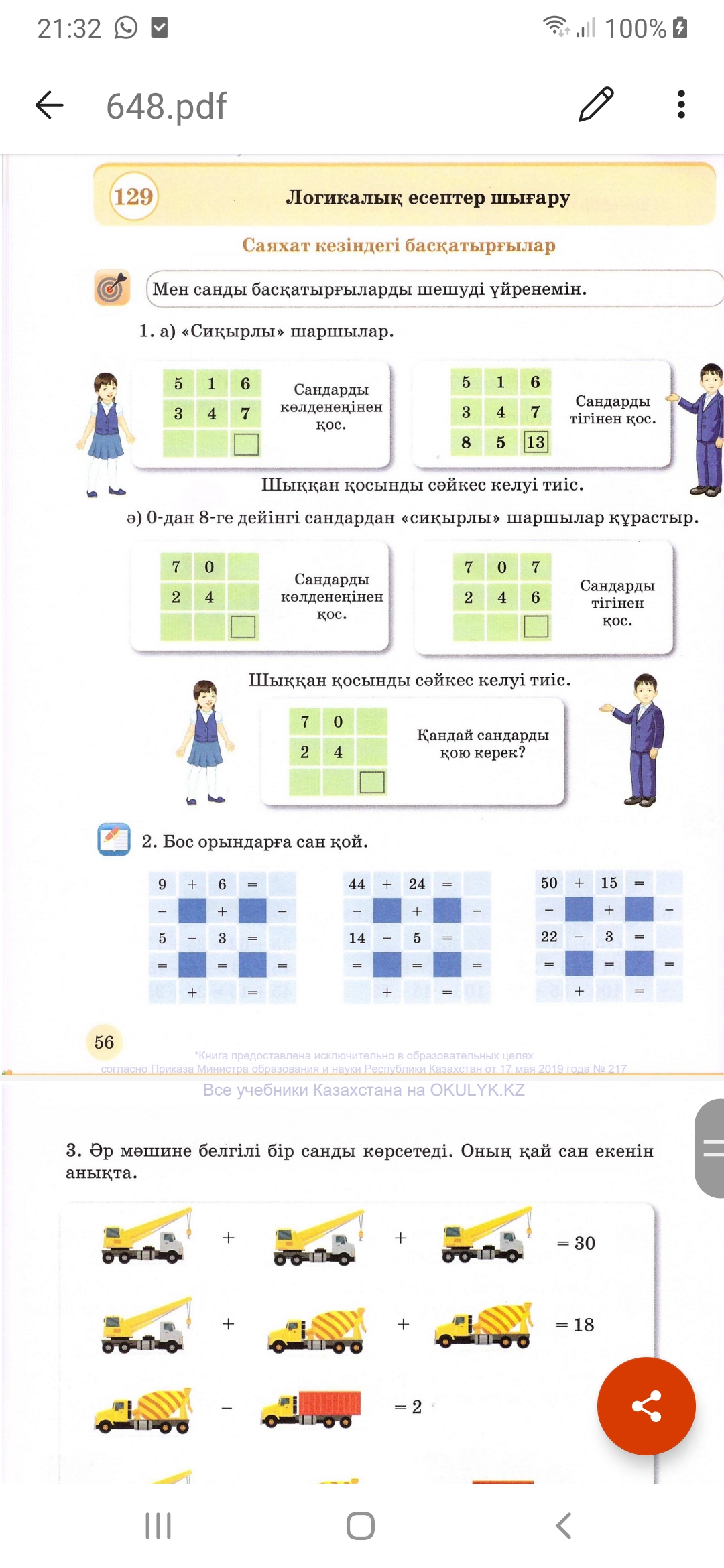 Дескриптор:Өрнектердің мәнін табадыКестенің дұрыс құрылғандығын тексереді, дәлелдейдіҚБ: «Екі жұлдыз, бір тілек» әдісіТапсырма: «Көршіме айтамын» әдісі (ЖЖ) Әр машина бір санды көрсетеді. Оның қай сан екенін анықта. Өрнектердің мәні тақтаға шығарылады, өз  жауаптарымен салыстырады.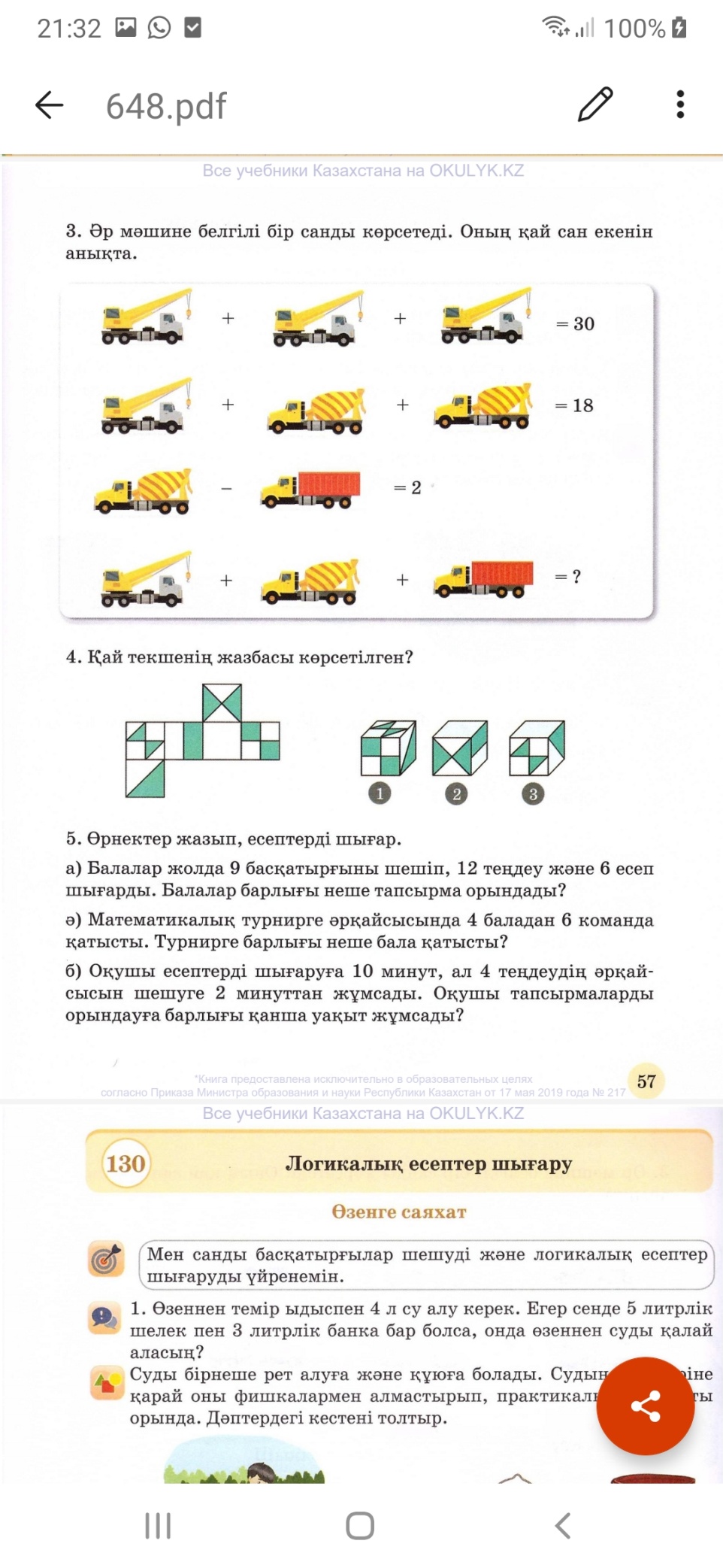 Дескриптор:Көтергіші бар көлік қандай санды білдіретінін тауып, өрнекті жазадыАраластырғышы бар көліктің қандай санды білдіретінін тауып өрнекті жазадыЖүк көлігінің қандай санды білдіретінін тауып,өрнекті жазадыМәшинелердің білдіретін сандарынан өрнек  құрап, мәнін табады.ҚБ: «Бинго» әдісіСергіту сәті: «Әли мен Аяның» биіне қосылып, қимыл қозғалысын қайталайды  Тапсырма:  «Кейс стади» әдісі  (ТЖ)зерттеу жұмысы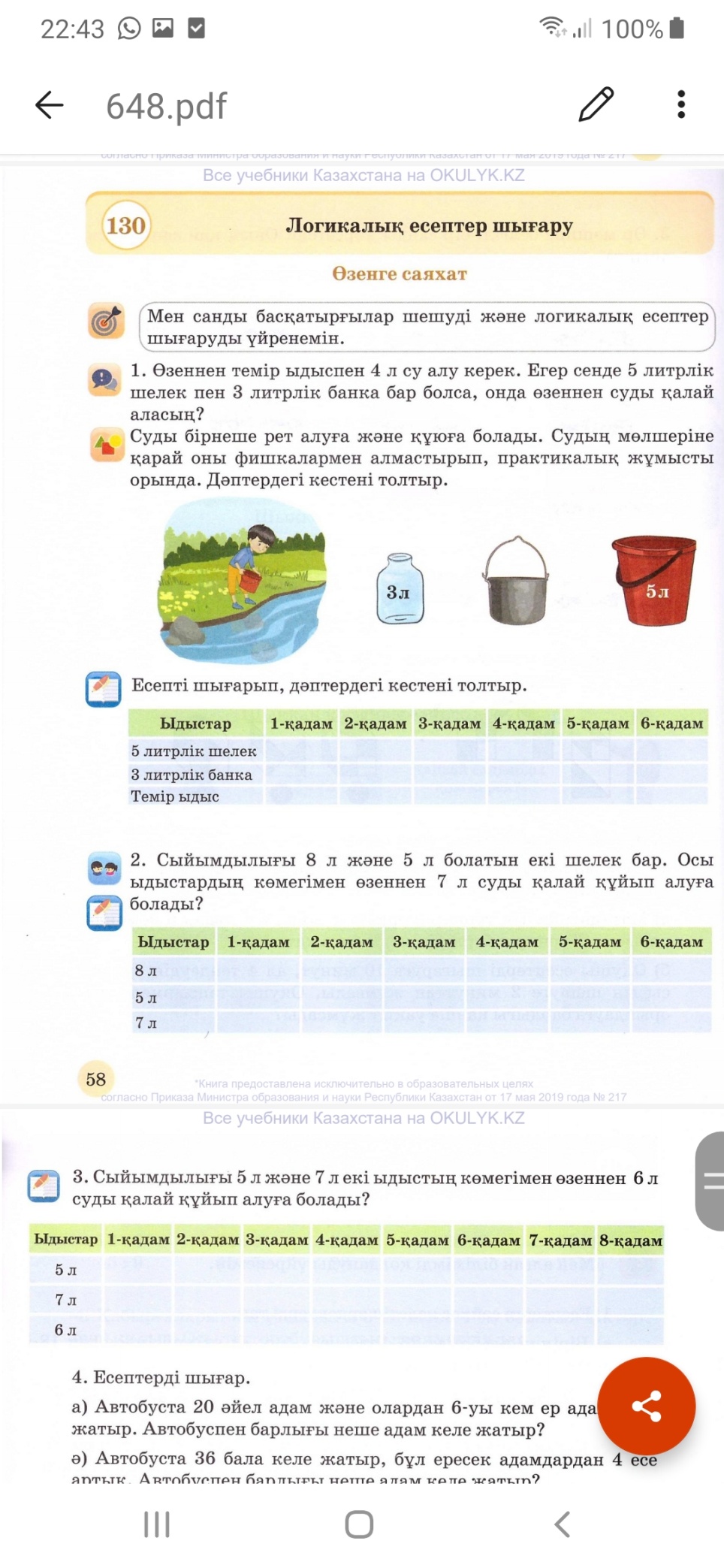 Өзеннен темір ыдыспен 4л су алу керек.Егер сенде 5литрлік шелек пен 3литрлік банка бар болса, онда өзеннен суды қалай аласың?Дескриптор:Комбинациялар тізбегін құрады1-2 қадам3-4 қадамКомбинаторикалық есептің шешуін анықтайдыКомбинациялар тізбегін өрнек түрінде жазадыЕсептердің шешуін практикалық тұрғыда көрсете отырып, түсіндіреді.ҚБ: «Еркін микрофон» әдісі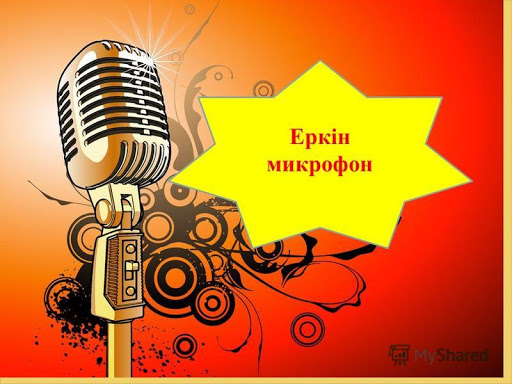 Саралау  тапсырмасы (қарқын, қолдау): «Ішіне- сыртына» әдісі (ӨЖ) Төмендегі тұжырымдардың ақиқат немес жалған екендігін анықтап, «Ішіне» бағанына ақиқат тұжырымдарды топтастырып жазады, «сыртына» бағанына жалған тұжырымдарды топтастырып жаз, өзбетіңше ақиқат және жалған тұжырымдар құрастыр25 пен 9 сандарының қосындысы 34-ке тең48бен 5 сандарынынң қосындысы 50-ден үлкен80саны 65 санынан артық емес70 саны 65 саныннан кем емес100бен 28 сандарының айырмасы 62-ге теңДескриптор:1)Өрнектердің мәнін табады2)Теңсіздіктерді салыстырады3)Берілген тұжырыммен салыстырып, айырмашылығын табады4)Тұжырымның ақиқат немес жалған екендігін дәлелдеп, бағанға бөліп жазады5)Өзбетінше ақиқат немесе жалған тұжырымдарды құрастырады1-23-45-6ҚБ: «Сэндвич» әдісі1-ші бөлік:  өте оңай болғаны2-ші бөлік:  қиындық туғызғаны3-ші бөлік:  өте қиын болғаны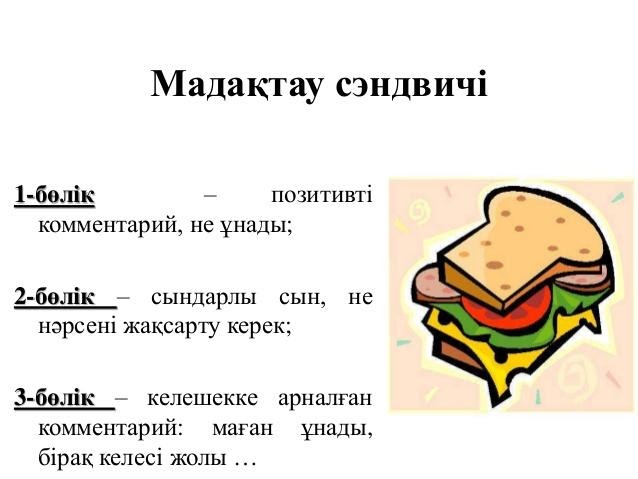 Тапсырма: «Сиқырлы шаршылар» (ТЖ)Сандарды тігінен және көлденеңінен қосып, шаршы ұяшықтарын толтыр. Постерді толтырып, келесі топқа тексеруге береді.         1-топ                             2-топ                           3-топДескриптор:Өрнектердің мәнін табадыКестенің дұрыс құрылғандығын тексереді, дәлелдейдіҚБ: «Екі жұлдыз, бір тілек» әдісіТапсырма: «Көршіме айтамын» әдісі (ЖЖ) Әр машина бір санды көрсетеді. Оның қай сан екенін анықта. Өрнектердің мәні тақтаға шығарылады, өз  жауаптарымен салыстырады.Дескриптор:Көтергіші бар көлік қандай санды білдіретінін тауып, өрнекті жазадыАраластырғышы бар көліктің қандай санды білдіретінін тауып өрнекті жазадыЖүк көлігінің қандай санды білдіретінін тауып,өрнекті жазадыМәшинелердің білдіретін сандарынан өрнек  құрап, мәнін табады.ҚБ: «Бинго» әдісіСергіту сәті: «Әли мен Аяның» биіне қосылып, қимыл қозғалысын қайталайды  Тапсырма:  «Кейс стади» әдісі  (ТЖ)зерттеу жұмысыӨзеннен темір ыдыспен 4л су алу керек.Егер сенде 5литрлік шелек пен 3литрлік банка бар болса, онда өзеннен суды қалай аласың?Дескриптор:Комбинациялар тізбегін құрады1-2 қадам3-4 қадамКомбинаторикалық есептің шешуін анықтайдыКомбинациялар тізбегін өрнек түрінде жазадыЕсептердің шешуін практикалық тұрғыда көрсете отырып, түсіндіреді.ҚБ: «Еркін микрофон» әдісіСаралау  тапсырмасы (қарқын, қолдау): «Ішіне- сыртына» әдісі (ӨЖ) Төмендегі тұжырымдардың ақиқат немес жалған екендігін анықтап, «Ішіне» бағанына ақиқат тұжырымдарды топтастырып жазады, «сыртына» бағанына жалған тұжырымдарды топтастырып жаз, өзбетіңше ақиқат және жалған тұжырымдар құрастыр25 пен 9 сандарының қосындысы 34-ке тең48бен 5 сандарынынң қосындысы 50-ден үлкен80саны 65 санынан артық емес70 саны 65 саныннан кем емес100бен 28 сандарының айырмасы 62-ге теңДескриптор:1)Өрнектердің мәнін табады2)Теңсіздіктерді салыстырады3)Берілген тұжырыммен салыстырып, айырмашылығын табады4)Тұжырымның ақиқат немес жалған екендігін дәлелдеп, бағанға бөліп жазады5)Өзбетінше ақиқат немесе жалған тұжырымдарды құрастырады1-23-45-6ҚБ: «Сэндвич» әдісі1-ші бөлік:  өте оңай болғаны2-ші бөлік:  қиындық туғызғаны3-ші бөлік:  өте қиын болғаныТапсырма: «Сиқырлы шаршылар» (ТЖ)Сандарды тігінен және көлденеңінен қосып, шаршы ұяшықтарын толтыр. Постерді толтырып, келесі топқа тексеруге береді.         1-топ                             2-топ                           3-топДескриптор:Өрнектердің мәнін табадыКестенің дұрыс құрылғандығын тексереді, дәлелдейдіҚБ: «Екі жұлдыз, бір тілек» әдісіТапсырма: «Көршіме айтамын» әдісі (ЖЖ) Әр машина бір санды көрсетеді. Оның қай сан екенін анықта. Өрнектердің мәні тақтаға шығарылады, өз  жауаптарымен салыстырады.Дескриптор:Көтергіші бар көлік қандай санды білдіретінін тауып, өрнекті жазадыАраластырғышы бар көліктің қандай санды білдіретінін тауып өрнекті жазадыЖүк көлігінің қандай санды білдіретінін тауып,өрнекті жазадыМәшинелердің білдіретін сандарынан өрнек  құрап, мәнін табады.ҚБ: «Бинго» әдісіСергіту сәті: «Әли мен Аяның» биіне қосылып, қимыл қозғалысын қайталайды  Тапсырма:  «Кейс стади» әдісі  (ТЖ)зерттеу жұмысыӨзеннен темір ыдыспен 4л су алу керек.Егер сенде 5литрлік шелек пен 3литрлік банка бар болса, онда өзеннен суды қалай аласың?Дескриптор:Комбинациялар тізбегін құрады1-2 қадам3-4 қадамКомбинаторикалық есептің шешуін анықтайдыКомбинациялар тізбегін өрнек түрінде жазадыЕсептердің шешуін практикалық тұрғыда көрсете отырып, түсіндіреді.ҚБ: «Еркін микрофон» әдісіСаралау  тапсырмасы (қарқын, қолдау): «Ішіне- сыртына» әдісі (ӨЖ) Төмендегі тұжырымдардың ақиқат немес жалған екендігін анықтап, «Ішіне» бағанына ақиқат тұжырымдарды топтастырып жазады, «сыртына» бағанына жалған тұжырымдарды топтастырып жаз, өзбетіңше ақиқат және жалған тұжырымдар құрастыр25 пен 9 сандарының қосындысы 34-ке тең48бен 5 сандарынынң қосындысы 50-ден үлкен80саны 65 санынан артық емес70 саны 65 саныннан кем емес100бен 28 сандарының айырмасы 62-ге теңДескриптор:1)Өрнектердің мәнін табады2)Теңсіздіктерді салыстырады3)Берілген тұжырыммен салыстырып, айырмашылығын табады4)Тұжырымның ақиқат немес жалған екендігін дәлелдеп, бағанға бөліп жазады5)Өзбетінше ақиқат немесе жалған тұжырымдарды құрастырады1-23-45-6ҚБ: «Сэндвич» әдісі1-ші бөлік:  өте оңай болғаны2-ші бөлік:  қиындық туғызғаны3-ші бөлік:  өте қиын болғаныТапсырма: «Сиқырлы шаршылар» (ТЖ)Сандарды тігінен және көлденеңінен қосып, шаршы ұяшықтарын толтыр. Постерді толтырып, келесі топқа тексеруге береді.         1-топ                             2-топ                           3-топДескриптор:Өрнектердің мәнін табадыКестенің дұрыс құрылғандығын тексереді, дәлелдейдіҚБ: «Екі жұлдыз, бір тілек» әдісіТапсырма: «Көршіме айтамын» әдісі (ЖЖ) Әр машина бір санды көрсетеді. Оның қай сан екенін анықта. Өрнектердің мәні тақтаға шығарылады, өз  жауаптарымен салыстырады.Дескриптор:Көтергіші бар көлік қандай санды білдіретінін тауып, өрнекті жазадыАраластырғышы бар көліктің қандай санды білдіретінін тауып өрнекті жазадыЖүк көлігінің қандай санды білдіретінін тауып,өрнекті жазадыМәшинелердің білдіретін сандарынан өрнек  құрап, мәнін табады.ҚБ: «Бинго» әдісіСергіту сәті: «Әли мен Аяның» биіне қосылып, қимыл қозғалысын қайталайды  Тапсырма:  «Кейс стади» әдісі  (ТЖ)зерттеу жұмысыӨзеннен темір ыдыспен 4л су алу керек.Егер сенде 5литрлік шелек пен 3литрлік банка бар болса, онда өзеннен суды қалай аласың?Дескриптор:Комбинациялар тізбегін құрады1-2 қадам3-4 қадамКомбинаторикалық есептің шешуін анықтайдыКомбинациялар тізбегін өрнек түрінде жазадыЕсептердің шешуін практикалық тұрғыда көрсете отырып, түсіндіреді.ҚБ: «Еркін микрофон» әдісіСаралау  тапсырмасы (қарқын, қолдау): «Ішіне- сыртына» әдісі (ӨЖ) Төмендегі тұжырымдардың ақиқат немес жалған екендігін анықтап, «Ішіне» бағанына ақиқат тұжырымдарды топтастырып жазады, «сыртына» бағанына жалған тұжырымдарды топтастырып жаз, өзбетіңше ақиқат және жалған тұжырымдар құрастыр25 пен 9 сандарының қосындысы 34-ке тең48бен 5 сандарынынң қосындысы 50-ден үлкен80саны 65 санынан артық емес70 саны 65 саныннан кем емес100бен 28 сандарының айырмасы 62-ге теңДескриптор:1)Өрнектердің мәнін табады2)Теңсіздіктерді салыстырады3)Берілген тұжырыммен салыстырып, айырмашылығын табады4)Тұжырымның ақиқат немес жалған екендігін дәлелдеп, бағанға бөліп жазады5)Өзбетінше ақиқат немесе жалған тұжырымдарды құрастырады1-23-45-6ҚБ: «Сэндвич» әдісі1-ші бөлік:  өте оңай болғаны2-ші бөлік:  қиындық туғызғаны3-ші бөлік:  өте қиын болғаныТапсырма: «Сиқырлы шаршылар» (ТЖ)Сандарды тігінен және көлденеңінен қосып, шаршы ұяшықтарын толтыр. Постерді толтырып, келесі топқа тексеруге береді.         1-топ                             2-топ                           3-топДескриптор:Өрнектердің мәнін табадыКестенің дұрыс құрылғандығын тексереді, дәлелдейдіҚБ: «Екі жұлдыз, бір тілек» әдісіТапсырма: «Көршіме айтамын» әдісі (ЖЖ) Әр машина бір санды көрсетеді. Оның қай сан екенін анықта. Өрнектердің мәні тақтаға шығарылады, өз  жауаптарымен салыстырады.Дескриптор:Көтергіші бар көлік қандай санды білдіретінін тауып, өрнекті жазадыАраластырғышы бар көліктің қандай санды білдіретінін тауып өрнекті жазадыЖүк көлігінің қандай санды білдіретінін тауып,өрнекті жазадыМәшинелердің білдіретін сандарынан өрнек  құрап, мәнін табады.ҚБ: «Бинго» әдісіСергіту сәті: «Әли мен Аяның» биіне қосылып, қимыл қозғалысын қайталайды  Тапсырма:  «Кейс стади» әдісі  (ТЖ)зерттеу жұмысыӨзеннен темір ыдыспен 4л су алу керек.Егер сенде 5литрлік шелек пен 3литрлік банка бар болса, онда өзеннен суды қалай аласың?Дескриптор:Комбинациялар тізбегін құрады1-2 қадам3-4 қадамКомбинаторикалық есептің шешуін анықтайдыКомбинациялар тізбегін өрнек түрінде жазадыЕсептердің шешуін практикалық тұрғыда көрсете отырып, түсіндіреді.ҚБ: «Еркін микрофон» әдісіСаралау  тапсырмасы (қарқын, қолдау): «Ішіне- сыртына» әдісі (ӨЖ) Төмендегі тұжырымдардың ақиқат немес жалған екендігін анықтап, «Ішіне» бағанына ақиқат тұжырымдарды топтастырып жазады, «сыртына» бағанына жалған тұжырымдарды топтастырып жаз, өзбетіңше ақиқат және жалған тұжырымдар құрастыр25 пен 9 сандарының қосындысы 34-ке тең48бен 5 сандарынынң қосындысы 50-ден үлкен80саны 65 санынан артық емес70 саны 65 саныннан кем емес100бен 28 сандарының айырмасы 62-ге теңДескриптор:1)Өрнектердің мәнін табады2)Теңсіздіктерді салыстырады3)Берілген тұжырыммен салыстырып, айырмашылығын табады4)Тұжырымның ақиқат немес жалған екендігін дәлелдеп, бағанға бөліп жазады5)Өзбетінше ақиқат немесе жалған тұжырымдарды құрастырады1-23-45-6ҚБ: «Сэндвич» әдісі1-ші бөлік:  өте оңай болғаны2-ші бөлік:  қиындық туғызғаны3-ші бөлік:  өте қиын болғаныпостермаркержелімЖұлдыз-шалар мен тілекхатИнтер белсенді тақтаКөлік түрлері бар қима қағаздаржасыл қызыл түсті қаламвидео жазбафишкаларбанкашелекмикрофонПостер«ішіне- сыртына»Соңы  Кері байланыс: «Бес саусақ» әдісі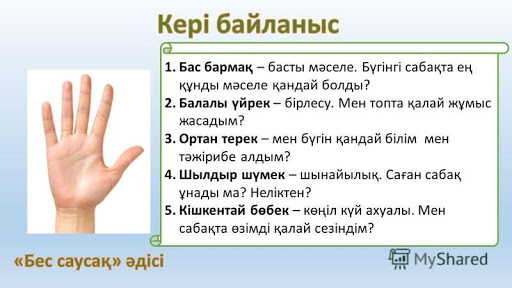  Кері байланыс: «Бес саусақ» әдісі Кері байланыс: «Бес саусақ» әдісі Кері байланыс: «Бес саусақ» әдісі Кері байланыс: «Бес саусақ» әдісіалақан суреті бар қима қағаздарҚосымша мәліметтерҚосымша мәліметтерҚосымша мәліметтерҚосымша мәліметтерҚосымша мәліметтерҚосымша мәліметтерҚосымша мәліметтерСаралау-оқушыға мейлінше қолдау  көрсетуді қалай жоспарлайсыз?Қабілетті оқушыға тапсырманықалай түрлендіресіз?Саралау-оқушыға мейлінше қолдау  көрсетуді қалай жоспарлайсыз?Қабілетті оқушыға тапсырманықалай түрлендіресіз?Бағалау – оқушы білімін тексеруді қалай жоспарлайсыз?Бағалау – оқушы білімін тексеруді қалай жоспарлайсыз?Денсаулық және қауіпсіздік техникасының сақталуыДенсаулық және қауіпсіздік техникасының сақталуыДенсаулық және қауіпсіздік техникасының сақталуыСаралау тапсырмасы бойынша қарқын және қолдау тәсілдеріСаралау тапсырмасы бойынша қарқын және қолдау тәсілдері«Екі жұлдыз, бір тілек»«Бинго»«Еркін микрофон»«Сэндвич» әдістері«Екі жұлдыз, бір тілек»«Бинго»«Еркін микрофон»«Сэндвич» әдістеріТапсырмаларды орындау барсында, қимыл-қозғалыс кезінде,оқу құралдарын пайдалану барысында қауіпсіздік шараларын ескеруТапсырмаларды орындау барсында, қимыл-қозғалыс кезінде,оқу құралдарын пайдалану барысында қауіпсіздік шараларын ескеруТапсырмаларды орындау барсында, қимыл-қозғалыс кезінде,оқу құралдарын пайдалану барысында қауіпсіздік шараларын ескеруРефлексияСабақтың мақсаты мен оқу мақсаттары орындалды ма? Бүгін оқушылар не үйренді?Сабақ қалай өтті, қандай деңгейде өтті?Жоспарланған саралау жақсы іске асты ма ? (тапсырмалар сәйкес болды ма?)Уақытты қалай пайдаландым?Жоспарыма қандай өзгеріс енгіздім және неге?РефлексияСабақтың мақсаты мен оқу мақсаттары орындалды ма? Бүгін оқушылар не үйренді?Сабақ қалай өтті, қандай деңгейде өтті?Жоспарланған саралау жақсы іске асты ма ? (тапсырмалар сәйкес болды ма?)Уақытты қалай пайдаландым?Жоспарыма қандай өзгеріс енгіздім және неге?Өз сабағыңызды талдау үшін осы бос орынды пайдаланыңыз. Сол жақта берілген сұрақтарға жауап беріңіз. Өз сабағыңызды талдау үшін осы бос орынды пайдаланыңыз. Сол жақта берілген сұрақтарға жауап беріңіз. Өз сабағыңызды талдау үшін осы бос орынды пайдаланыңыз. Сол жақта берілген сұрақтарға жауап беріңіз. Өз сабағыңызды талдау үшін осы бос орынды пайдаланыңыз. Сол жақта берілген сұрақтарға жауап беріңіз. Өз сабағыңызды талдау үшін осы бос орынды пайдаланыңыз. Сол жақта берілген сұрақтарға жауап беріңіз. Жалпы бағаСабақтың жақсы өткен екі аспектісі (оқыту туралы да, оқу туралы да ойланыңыз)?1.2.Сабақты жақсартуға не ықпал ете алды (оқыту туралы да, оқу туралы да ойланыңыз)?1.2.Сабақ барысынада сынып туралы немесе жекелеген оқушылардың жетістік/ қиындықтары туралы нені білдім, келесі сабақтарда неге көңіл бөлу қажет?Жалпы бағаСабақтың жақсы өткен екі аспектісі (оқыту туралы да, оқу туралы да ойланыңыз)?1.2.Сабақты жақсартуға не ықпал ете алды (оқыту туралы да, оқу туралы да ойланыңыз)?1.2.Сабақ барысынада сынып туралы немесе жекелеген оқушылардың жетістік/ қиындықтары туралы нені білдім, келесі сабақтарда неге көңіл бөлу қажет?Жалпы бағаСабақтың жақсы өткен екі аспектісі (оқыту туралы да, оқу туралы да ойланыңыз)?1.2.Сабақты жақсартуға не ықпал ете алды (оқыту туралы да, оқу туралы да ойланыңыз)?1.2.Сабақ барысынада сынып туралы немесе жекелеген оқушылардың жетістік/ қиындықтары туралы нені білдім, келесі сабақтарда неге көңіл бөлу қажет?Жалпы бағаСабақтың жақсы өткен екі аспектісі (оқыту туралы да, оқу туралы да ойланыңыз)?1.2.Сабақты жақсартуға не ықпал ете алды (оқыту туралы да, оқу туралы да ойланыңыз)?1.2.Сабақ барысынада сынып туралы немесе жекелеген оқушылардың жетістік/ қиындықтары туралы нені білдім, келесі сабақтарда неге көңіл бөлу қажет?Жалпы бағаСабақтың жақсы өткен екі аспектісі (оқыту туралы да, оқу туралы да ойланыңыз)?1.2.Сабақты жақсартуға не ықпал ете алды (оқыту туралы да, оқу туралы да ойланыңыз)?1.2.Сабақ барысынада сынып туралы немесе жекелеген оқушылардың жетістік/ қиындықтары туралы нені білдім, келесі сабақтарда неге көңіл бөлу қажет?Жалпы бағаСабақтың жақсы өткен екі аспектісі (оқыту туралы да, оқу туралы да ойланыңыз)?1.2.Сабақты жақсартуға не ықпал ете алды (оқыту туралы да, оқу туралы да ойланыңыз)?1.2.Сабақ барысынада сынып туралы немесе жекелеген оқушылардың жетістік/ қиындықтары туралы нені білдім, келесі сабақтарда неге көңіл бөлу қажет?Жалпы бағаСабақтың жақсы өткен екі аспектісі (оқыту туралы да, оқу туралы да ойланыңыз)?1.2.Сабақты жақсартуға не ықпал ете алды (оқыту туралы да, оқу туралы да ойланыңыз)?1.2.Сабақ барысынада сынып туралы немесе жекелеген оқушылардың жетістік/ қиындықтары туралы нені білдім, келесі сабақтарда неге көңіл бөлу қажет?